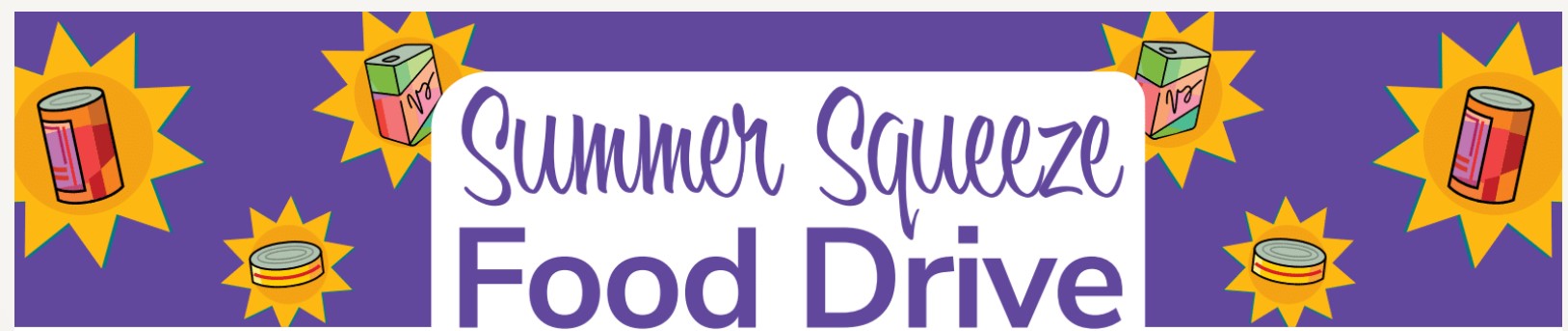 Food Pantry NeedsPeanut Butter & JellyCanned FruitCanned Meats – Tuna, Chicken, Salmon, SpamCanned Meals – Chili, Stew, Chef BoyardeeANY SOUPBox Meals – Hamburger Helper, Tuna Helper, Macaroni & CheeseCanned Vegetables – Green Beans, Green Peas, Mixed Veggies, Carrots, CornToilet TissueHygiene Products – Soap, Full Size Shampoo & Conditioner, Toothbrushes, Toothpaste, Razors, Shaving Cream, Feminine Products, Powder Laundry DetergentThank you for helping Irving Cares help our neighbors!